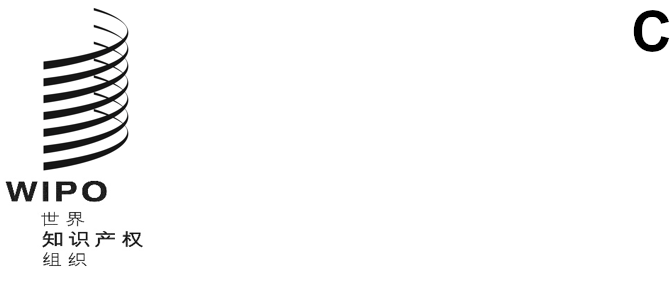 cWS/8/23原文：英文日期：2020年12月4日产权组织标准委员会（CWS）第八届会议
2020年11月30日至12月4日，日内瓦主席总结导　言议程第1项：会议开幕.	第八届会议由产权组织总干事邓鸿森先生主持开幕，他向与会者表示欢迎。议程第2项：选举主席和两名副主席.	标准委员会根据委员会的惯例，一致确认让–夏尔·达乌先生（加拿大）担任主席，谢尔盖·比留科夫先生（俄罗斯联邦）担任副主席。关于空缺的第二副主席一职，标准委员会一致选举朴時瑩先生（大韩民国）担任本届会议的副主席。讨论议程项目议程第3项：通过议程.	标准委员会通过了文件CWS/8/1 Prov.2中拟议的议程。议程第4(a)项：关于网络应用程序接口新标准的提案.	讨论依据文件CWS/8/2进行。.	标准委员会注意到文件的内容，特别是拟议的标准，关于用网络应用程序接口（API）处理和交流知识产权数据的建议。拟议标准意在方便在网络中统一处理和交换知识产权数据。标准委员会获悉，文件第12段(c)项中提到的规则“RSG-148”应更正为“RSG-148，重编号为RSJ-151”。.	标准委员会还注意到API工作队自第七届会议以来的活动。.	API工作队建议由国际局对知识产权局对外开放的API进行统一编目。该目录是为了在产权组织网站上提供一个门户，供用户识别知识产权局提供的网络服务，并尽可能提供简单的搜索功能。.	API工作队建议，如文件CWS/8/2第20段所述，在标准草案已经完成的情况下，修改第56号任务的说明，以继续改进产权组织新标准和统一目录等相关工作。.	标准委员会通过了文件CWS/8/2附件中提出的产权组织新标准ST.90，其名称为“关于使用网络API（应用程序接口）处理和交流知识产权数据的建议”。.	标准委员会批准了对第56号任务说明的修改建议，现在的内容为：“确保对产权组织标准ST.90进行必要的修订和更新；支持国际局制定各局所提供API的统一目录；支持国际局推广和实施产权组织标准ST.90。”.	标准委员会还批准了文件CWS/8/2第17段中概述的关于国际局在产权组织网站上提供统一目录并在下届会议上报告进展的提案。议程第4(b)项：关于多媒体商标新标准的提案.	讨论依据文件CWS/8/3进行。.	标准委员会注意到文件的内容，特别是拟议的标准，关于动作商标和多媒体商标电子管理的建议。该标准涵盖动作商标和多媒体商标申请的提交、电子处理和公布，不论是以电子方式还是以纸件提交。该标准旨在方便各工业产权局进行动作商标或多媒体商标方面的数据处理和信息交换。.	一个代表团建议删除第11段中的“graphical”一词，以扩大该段所涵盖的外观设计类型。.	一个代表团建议对案文进行几处更正和澄清：将定义3(g)中以“container”开头的圆点项提升为单独的定义3(h)；在第19段中，在“including”一词处加入一个新句子，并对措辞进行澄清，以消除歧义；删除第24段中对国家立法的提及；将脚注8中的措辞软化为“Each office could choose, for instance”；在第29段中，在“quality”之后增加一个缺失的句号。.	标准委员会通过了按各代表团的建议修订后的产权组织新标准ST.69，其名称为“关于动作商标和多媒体商标电子管理的建议”，最终案文载于文件CWS/8/ITEM 3/ST69。标准委员会同意终止第49号任务，因为分配的工作现在被认为已经完成。议程第4(c)项：关于商标法律状态数据新标准的提案.	讨论依据文件CWS/8/4进行。.	标准委员会注意到文件的内容，特别是拟议的标准，关于交换商标法律状态数据的建议。该提案沿用了关于专利法律状态数据的产权组织标准ST.27和关于工业品外观设计法律状态数据的标准ST.87的模式。拟议的标准旨在为工业产权信息用户、工业产权局、工业产权数据提供者、公众和其他有关方访问商标数据提供便利。其目的是改进包括马德里体系在内的全世界各注册体系商标法律状态数据的可用性、可靠性和可比性。.	标准委员会通过了文件CWS/8/4附件中转录的产权组织新标准ST.61，其名称为“关于交换商标法律状态数据的建议”。.	会议期间，工作队建议为新标准从各局收集带映射表的实施计划。.	标准委员会要求秘书处发出通函，要求各局就产权组织ST.61评估其业务做法和信息技术系统，并为其主管局提交一份实施计划和映射表。议程第4(d)项：关于外观设计表现形式新标准的提案.	讨论依据文件CWS/8/5进行。.	标准委员会注意到文件的内容，特别是拟议的标准，关于创建、存储、显示、管理、公布和交换工业品外观设计电子表现形式的建议。这些建议旨在最大限度地重复利用电子表现形式，有利于申请人在多个知识产权局提交同一外观设计申请。.	一些代表团就SVG是否作为标准中的首选格式或替代格式提出了意见和建议。经过几轮讨论，标准委员会同意从草案中删除所有对SVG的提及，并将此问题交给外观设计表现形式工作队。.	此外，一个代表团提出了一些改进拟议标准草案的意见和建议。国际局针对这些意见提出了新的文本。最后，标准委员会同意了新的文本。.	会议期间，国际局提议修订第57号任务的说明，以反映已完成和待完成的工作。.	标准委员会通过了产权组织新标准ST.88，其名称为“关于工业品外观设计电子表现形式的建议”，从中删除了SVG，由工作队进一步审议，并进行了各代表团提出的其他修订，最终案文载于文件CWS/8/Item 5/ST88。.	标准委员会批准了对第57号任务的修改建议，现在的内容为：“确保对产权组织标准ST.88进行必要的修订和更新。”标准委员会要求外观设计表现形式工作队在标准委员会第九届会议上就ST.88标准中SVG格式的处理提出建议。议程第4(e)项：关于修订产权组织标准ST.26的提案（第44号任务）.	讨论依据文件CWS/8/6 Rev.进行。.	标准委员会注意到文件的内容，特别是序列表工作队提出的修订产权组织标准ST.26的建议。这些修订提供了必要的更新，以确保在2022年1月1日“大爆炸”式的实施日期之前，在国家、区域和国际层面从产权组织ST.25顺利过渡到产权组织ST.26。标准委员会还注意到，2020年10月举行的PCT工作队已经就PCT实施细则的必要修改达成了一致意见，前提是标准委员会将批准必要的修订。.	标准委员会注意到序列表工作队的工作计划和WIPO Sequence软件工具开发的进展。一些代表团要求国际局用英语以外的语言提供培训和支持材料。标准委员会完全支持国际局为各局工作人员和专利申请人提供涵盖产权组织标准ST.26和WIPO Sequence的在线培训的倡议，一些代表团为此作了发言。秘书处鼓励各局通过电子邮件standards@wipo.int向国际局通报其培训需求。.	标准委员会批准了文件CWS/8/6 Rev.附件中转录的修订产权组织ST.26的建议。.	标准委员会鼓励各局如文件CWS/8/6 Rev.第23段所述，分享其从产权组织标准ST.25过渡到ST.26的实施计划。议程第4(f)项：关于修订产权组织标准ST.27的提案.	讨论依据文件CWS/8/7进行。.	标准委员会注意到文件的内容，特别是为更新产权组织标准ST.27的补充数据字段而提出的修订建议，以便与产权组织标准ST.96（使用XML处理知识产权信息）4.0版新增的专利法律地位数据XML架构组件保持一致。.	一个代表团提议将三个法律状态标准（ST.27、ST.87和ST.61）合并为一个标准，以避免信息重复，提高维护效率。一些代表团支持这一建议。国际局指出，这一建议应在法律状态工作队内提出，可在第47号任务的现有任务范围内审议。.	标准委员会批准了文件CWS/8/7附件中转录的产权组织ST.27“专利法律状态数据交换”的拟议修订。议程第4(g)项：关于修订产权组织标准ST.37的提案（第51号任务）.	讨论依据文件CWS/8/8进行。.	标准委员会注意到文件的内容，特别是对产权组织标准ST.37的拟议修订，以处理产权组织ST.96第3.2版和第4.0版要求对XML组件进行的更新。标准委员会还注意到PCT最低限度文献工作队关于使用产权组织ST.37作为获取专利公布信息基础的决定。.	标准委员会批准了文件CWS/8/8第11段和第12段所述对产权组织ST.37第2.1版的拟议修订。标准委员会还对权威文档网络门户表示支持。.	如文件CWS/8/8第8段和第9段所述，标准委员会要求权威文档工作队根据PCT最低限度文献工作队的提案，在标准委员会下届会议上提出对产权组织ST.37进行必要修订的建议。.	标准委员会批准3月1日作为各局提供权威文档年度更新的日期，并要求秘书处在2021年2月发布通函，邀请各局更新其权威文档信息。议程第5(a)项：公布知识产权局编号系统调查结果.	讨论依据文件CWS/8/9 Corr.进行。.	标准委员会注意到文件的内容，特别是关于各局所用已公布文件和已注册权利编号系统的调查结果，其中反映了50个局的做法。.	标准委员会批准公布文件CWS/8/9 Corr.第7段所述的知识产权局编号系统调查结果，以及各局将在2020年底前提供的进一步信息。议程第5(b)项：公布公众访问专利信息调查结果，第一部分.	讨论依据文件CWS/8/10进行。.	标准委员会注意到文件的内容，特别是60个主管局答复的各局关于向公众提供专利信息的内容、做法、功能和未来计划的调查结果。.	标准委员会批准在产权组织网站上公布文件CWS/8/10附件中转录的PAPI调查结果。议程第5(c)项：公布关于在知识产权数据和文献中使用立体模型和立体图像的调查结果.	讨论依据文件CWS/8/11进行。.	标准委员会注意到文件的内容，特别是关于各局使用立体模型和立体图像的调查结果，这些结果为立体工作队制定新的数字立体物体标准的讨论提供了信息。.	标准委员会批准在产权组织网站上公布文件CWS/8/11附件中转录的立体调查结果。议程第6项：审议标准委员会的工作计划和任务单.	讨论依据文件CWS/8/12进行。.	标准委员会注意到文件的内容，特别是2019年委员会第七届会议商定的标准委员会工作计划和任务单的最新信息。.	标准委员会要求秘书处按文件CWS/8/12第2段所述，将第八届会议上达成的一致意见纳入的标准委员会工作计划和标准委员会工作计划概览。议程第7(a)项：标准用信通技术策略工作队的报告（第58号任务）.	讨论依据文件CWS/8/13进行。.	标准委员会注意到第58号任务进展报告的内容，包括根据工作队内部调查结果对转录于文件CWS/8/13附件的40项建议进行优先排序的结果。标准委员会还注意到标准用信通技术策略工作队的工作计划，其中包括编写一份战略路线图草案，供标准委员会第九届会议审议。.	考虑到各代表团的建议和支持，标准委员会要求国际局邀请所有局对关于40项建议优先级的调查作出答复，并向第九届会议报告调查结果。议程第7(b)项：XML4IP工作队的报告（第41号、第53号和第64号任务）.	讨论依据文件CWS/8/14进行。.	标准委员会注意到文件的内容，特别是2020年6月发布的产权组织标准ST.96第4.0版，其中包含地理标志和版权孤儿作品数据的新架构组件。标准委员会还注意到，国际局计划为各局共享产权组织ST.96实施架构提供一个集中存储库，并根据标准委员会的要求为开发者提供一个分享经验的平‍台。.	标准委员会还注意到在工作队内进行的产权组织ST.96实施情况调查的结果。在11份答复中，有6份赞成在现阶段以产权组织ST.96格式与国际局交流PCT数据，类似于马德里和海牙体系的数据交换。.	工作队建议终止已完成的第53号任务，因为产权组织ST.96 4.0版包括地理标志数据的架构组件。对这些组件的任何必要修订将由XML4IP工作队在第41号任务的框架下进行。标准委员会批准了XML4IP工作队终止第53号任务的要求。.	标准委员会注意到第64号任务的进展，以及在提供JavaScript对象表示法（JSON）架构方面的延迟，并打算在第九届会议上提交审议关于知识产权数据用JSON的建议草案。.	标准委员会还注意到XML4IP工作队的工作计划，包括建议开发集中存储库，以共享各局定制的架构组件，并为各局和XML开发者建立一个合作工作平台，以共享实施产权组织ST.96的经验和知识。标准委员会要求XML4IP工作队在第九届会议上提交关于建立一个适当平台与外部开发者进行交流的提‍案。.	标准委员会注意到，2021年3月31日起，产权组织ST.96格式（第4.0版以上）将是各局向国际局进行海牙双边数据交换的唯一权威和受支持的结构化数据来源。议程第7(c)项：区块链工作队的报告（第59号任务）.	讨论依据文件CWS/8/15进行。.	标准委员会注意到文件的内容，特别是区块链工作队关于第59号任务的进展报告。.	标准委员会注意到工作队的活动和工作计划，特别是文件CWS/8/15第11段所述的近期讨论情况，包括重申区块链在知识产权生态系统中应用的白皮书，以及新的产权组织标准应包括所有类型的知识产权和整个知识产权生命周期。议程第7(d)项：名称标准化工作队的报告（第55号任务）.	讨论依据文件CWS/8/16进行。.	标准委员会注意到文件的内容，特别是名称标准化工作队关于第55号任务的进展报告。工作队已开始向其成员收集保持或提高申请人数据质量的实例。希望这些信息能够成为数据质量建议的基础，以支持更有效的名称标准化技术。.	标准委员会要求工作队按文件CWS/8/16第4段所述，在标准委员会下届会议上编拟关于申请人数据质量的拟议建议，以支持名称标准化。议程第7(e)项：立体工作队的报告（第61号任务）.	讨论依据文件CWS/8/17进行。.	标准委员会注意到文件的内容，特别是立体工作队关于第61号任务的进展报告。这包括一份关于专利、商标和工业设计使用数字立体模型和图像的标准初稿。工作队预计在2021年提交一份修订草案，供标准委员会审议通过。标准委员会还注意到工作队2021年的工作计划。.	工作队建议详细研究数字立体模型的检索能力，包括现有做法、有前景的技术以及数字形式立体模型和立体图像的对比标准。建议按文件CWS/8/17第13段所述，修改第61号任务的说明，以反映这项工作。.	会议期间，秘书处建议在第61号任务的说明中，在“立体”之前加上“数字”一词，以更好地反映正在编写的标准草案的标题。.	标准委员会批准了第61号任务说明的修改建议，现在的内容是：“为关于立体模型和图像（包括检索立体模型和立体图像的方法）的建议编写提案。”议程第7(f)项：数字转型工作队的报告（第62号任务）.	讨论依据文件CWS/8/18进行。.	标准委员会注意到文件的内容，特别是数字转型工作队关于第62号任务的进展报告，并鼓励各局更积极地参与工作队的讨论。工作队介绍了电子出版物的定义。.	秘书处收到了关于更新《产权组织手册》第六部分（知识产权局网站最低限度内容）的建议。数字转型工作队提出承担这项工作，这需要修改第62号任务。.	标准委员会批准了对第62号任务的修改建议，其内容现为：“着眼于知识产权文献的电子公布，审查下列产权组织标准：ST.6、ST.8、ST.10、ST.11、ST.15、ST.17、ST.18、ST.63和ST.81，以及《产权组织手册》第六部分，并在必要时提议对这些标准和资料的修订。”议程第7(g)项：法律状态工作队的报告（第47号任务）.	讨论依据文件CWS/8/19进行。.	标准委员会注意到文件的内容，特别是法律状态工作队关于第47号任务的进展报告。工作队打算随着各局映射和实施方面的新问题得到工作队的注意，继续根据需要对法律状态标准中的事件进行有针对性的调整。.	会议期间，一个代表团提议在第47号任务的说明中增加一个条款，反映研究合并法律状态标准的建议。一些代表团支持这一提议。.	标准委员会批准了对第47号任务的修订，现在的说明是：“确保对产权组织标准ST.27、ST.87和ST.61进行必要的修订和更新；分析合并ST.27、ST.87和ST.61三项标准的可能性；编写支持材料以协助这些标准在工业产权界的使用并支持XML4IP工作队开发用于法律状态事件数据的XML组件。”.	标准委员会要求法律状态工作队在标准委员会下届会议上提交一份关于在产权组织ST.27中使用保留字符的提案。议程第7(h)项：商标标准化工作队的报告（第60号任务）.	讨论依据文件CWS/8/20进行。.	标准委员会注意到文件的内容，特别是商标标准化工作队关于第60号任务的进展报告。工作队报告了工作队成员与马德里工作组之间关于集体商标、证明商标和保证商标用INID代码551有关问题的讨论情况。工作队尚未就产权组织标准ST.60的INID代码551向标准委员会建议采取何种行动达成一致。.	标准委员会要求请工作队在标准委员会下届会议上提交关于保持或拆分产权组织标准ST.60中涉及集体商标、证明商标和保证商标的INID代码551的建议。议程第7(i)项：PAPI工作队的报告（第52号任务）.	讨论依据文件CWS/8/21进行。.	标准委员会注意到文件的内容，特别是PAPI工作队关于第52号任务的进展报告。为公众访问专利信息（PAPI）调查的第二部分提出了一份经修订的问卷。.	一个代表团建议增加一个新的问题，即知识产权局是否考虑停止其官方公报，改用在线公布服务。新问题的内容如下：Q32. Is your Office / Organization considering to discontinue the official gazettes, and instead make related publication data available only via public online services? ▢ YES, discontinuation of the official gazettes is scheduled or already implemented ▢ YES, discussions and consideration to discontinue the official gazettes are ongoing ▢ NO, we do not have any plans to discontinue the official gazettes.	标准委员会批准了文件CWS/8/21附件中所列的调查问卷第二部分，增加了上述建议问题。标准委员会要求秘书处发出通函，邀请各局参加调查。议程第8(a)项：国际局关于根据标准委员会任务规定向工业产权局提供技术咨询和援助开展能力建设的报告.	讨论依据文件CWS/8/22进行。.	标准委员会注意到文件的内容，特别是国际局2019年在知识产权标准信息传播方面向知识产权局提供技术咨询和援助开展能力建设的各项活动。.	标准委员会还注意到，按2011年10月举行的产权组织大会第四十届会议的要求（见文件WO/GA/40/19第190段），文件CWS/8/22是提交给2021年产权组织大会的相关报告的基础。议程第8(b)项：关于年度技术报告（ATR）的报告.	讨论依据文件CWS/8/INF/4进行。.	标准委员会注意到报告的内容，特别是作出答复的各局在2019年的活动。在第七届会议上，标准委员会要求就改进ATR提出建议，考虑调查问卷的复杂性、与其他产权组织问卷的重复以及这一信息是否在各局网站上提供。国际局今年没有机会讨论利用ATR渠道改进ATR程序的问题。.	标准委员会要求国际局在标准委员会下届会议上提交一项改进ATR的提案。议程第8(c)项：WIPO Sequence工具开发最新消息.	讨论依据文件CWS/8/INF/5进行。.	标准委员会注意到文件的内容，特别是WIPO Sequence软件工具的开发进展，世界各地的申请人和主管局将使用这些工具来编写和核验符合产权组织ST.26标准的序列表。该工具的1.0版已于2020年11月4日在产权组织网站上发布：https://www.wipo.int/standards/zh/sequence/index.html。议程第8(d)项：权威文档网络门户最新消息.	讨论依据文件CWS/8/INF/6进行。.	标准委员会注意到文件的内容，特别是产权组织网站上权威文档门户的现状。目前有20个主管局向国际局提供权威文档数据集，另有10个主管局表示将在不久的将来提供这一信息。[文件完]